　下記農地(採草放牧地)について(所有権売買・所有権移転贈与・賃借権・使用貸借による権利 期間    年間・その他使用収益権 期間    年間)をしたいので、農地法第3条第1項に規定する許可を申請します。（該当する内容に〇をしてください。）１ 申請者の氏名等２ 許可を受けようとする土地の所在等(土地の登記事項証明書を添付してください。) 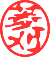 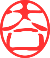 ３ 権利を設定し、又は移転しようとする事由４ 権利を設定し、又は移転しようとする契約の内容５ 権利を取得しようとする者又はその世帯員等が、現に所有し、又は使用収益権を有する農地及び採草放牧地の利用の状況（記載要領） １ 申請人の氏名(法人にあってはその代表者の氏名)の記載を自署する場合においては、押印を省略することができる。 ２ 法人である場合は、住所は主たる所在地を、氏名は法人の名称及び代表者の氏名をそれぞれ記載し、定款又は寄付行為の写しを添付のこと。 ３ 競売、民事調停等による単独行為での権利設定又は移転である場合は、当該競売、民事調停等を証する書面を添付のこと。 ４ ｢非耕作地」には、状況･理由として、「～であることから条件不利地である」、「賃借人が〇年間耕作を放棄している」、「～のため○年間休耕中である」など自らの耕作又は養畜の事業に供することができない旨を詳細に記載のこと。６ 権利を取得しようとする者又はその世帯員等の機械の所有の状況、農作業に従事する者の数等の状況（記載要領） １ ｢大農機具｣とは、トラクター、耕うん機、自走式の田植機、コンバイン等を、｢家畜｣とは、農耕用に使役する牛、馬等をいう。 ２ 導入予定のものについては、資金計画のうち、自己資金、借入金の該当するものに〇を付してください。７ 農地法第3条第2項第2号に規定する農地所有適格法人の構成員等の状況(※該当する場合のみ、別紙に記載し、添付してください。)８ 信託契約の内容(※該当する場合のみ、別紙に記載し、添付してください。)９ 権利を取得しようとする者又はその世帯員等の行う耕作又は養畜の事業に必要な農作業への従事状況(※個人の場合のみ記載してください。)  （※｢世帯員｣とは、住居及び生計を一つにする親族並びに当該親族の行う耕作又は養畜の事業に従事するその他の2親等内の親族をいいます。）10 権利を取得しようとする者又はその世帯員等の権利取得後における経営面積の状況11 周辺地域との関係(※周辺農地等の農業上の利用に及ぼす影響について該当するものに〇を付してください。) 添付書類農地法第３条の規定による許可申請書令和  ２ 年  ６ 月  １ 日 伊佐市農業委員会会長     殿譲渡人    大 口  一 郎             譲受人    菱 刈  太 郎             農業委員会受付年月日農地法第３条の規定による許可申請書令和  ２ 年  ６ 月  １ 日 伊佐市農業委員会会長     殿譲渡人    大 口  一 郎             譲受人    菱 刈  太 郎             農地法第３条の規定による許可申請書令和  ２ 年  ６ 月  １ 日 伊佐市農業委員会会長     殿譲渡人    大 口  一 郎             譲受人    菱 刈  太 郎             整理番号農地法第３条の規定による許可申請書令和  ２ 年  ６ 月  １ 日 伊佐市農業委員会会長     殿譲渡人    大 口  一 郎             譲受人    菱 刈  太 郎             申請者氏   名年齢職 業職 業住   所電話番号譲渡人大 口  一 郎75無職無職伊佐市大口里53番地10995-22-1111譲受人菱 刈  太 郎40農業兼会社員農業兼会社員伊佐市菱刈前目2928番地0995-26-1576代理人氏   名資 格資 格捺 印住   所電話番号代理人伊 佐  次 郎行政書士行政書士㊞伊佐市菱刈前目2106番地0995-26-1571土地の所在土地の所在地 番地 目地 目地 目面積(㎡)対価･賃料等の額(円)対価･賃料等の額(円)所有者の氏名(名称)所有者の氏名(名称)所有権以外の使用収益権が設定されている場合所有権以外の使用収益権が設定されている場合所有権以外の使用収益権が設定されている場合土地の所在土地の所在地 番登記簿現 況現 況面積(㎡)[10a当たりの額][10a当たりの額][現所有者が登記簿と異なる場合][現所有者が登記簿と異なる場合]権利の種類内 容権利の種類内 容権利者の氏名(名称)伊佐市〇○○字〇○○伊佐市〇○○字〇○○２１－３田田田1,500300,000300,000[                 ][                 ]伊佐市〇○○字〇○○伊佐市〇○○字〇○○２１－３田田田1,500[     200,000 円/10a][     200,000 円/10a][                 ][                 ]伊佐市伊佐市[                 ][                 ]伊佐市伊佐市[             円/10a][             円/10a][                 ][                 ]伊佐市伊佐市[                 ][                 ]伊佐市伊佐市[             円/10a][             円/10a][                 ][                 ]伊佐市伊佐市[                 ][                 ]伊佐市伊佐市[             円/10a][             円/10a][                 ][                 ]伊佐市伊佐市[                 ][                 ]伊佐市伊佐市[             円/10a][             円/10a][                 ][                 ]計1,500 ㎡1,500 ㎡（ 田（ 田1,500 ㎡， 畑1,500 ㎡， 畑1,500 ㎡， 畑㎡，採草放牧地㎡，採草放牧地㎡）㎡）譲渡人1 交換による   2 労力不足   3 兼業による経営縮小   4 参加法人への出資等   5 農業廃止   6 耕作不便7 農地以外との交換  8 相手方の要望  9 贈与による  10 競公売による  11 農業者年金受給  12 資金を必要とするため譲受人1 増反による  2 交換による  3 贈与による  4 競公売による  5 経営継承による  6 その他〔                     〕 1 契約した日令和    年    月    日4 貸借の設定期間令和    年    月    日から 2 土地の引渡の時期令和    年    月    日令和    年    月    日まで 3 権利移転(設定)日令和    年    月    日5 その他〔                                               〕5 その他〔                                               〕所   有   地所   有   地農地面積(㎡)農地面積(㎡)農地面積(㎡)田田畑畑畑樹園地樹園地採草放牧地面積(㎡)採草放牧地面積(㎡)所   有   地自作地①3,0003,0002,0002,0001,0001,0001,000②所   有   地貸付地所   有   地所 在所 在所 在地 番地 目地 目地 目面積(㎡)面積(㎡)状 況･理 由状 況･理 由状 況･理 由所   有   地所 在所 在所 在地 番登記簿登記簿現況面積(㎡)面積(㎡)状 況･理 由状 況･理 由状 況･理 由所   有   地非耕作地伊佐市伊佐市○○○字○○321-1田田山林345345山間の傾斜地にあり、鳥獣の被害があるため山間の傾斜地にあり、鳥獣の被害があるため山間の傾斜地にあり、鳥獣の被害があるため所   有   地非耕作地伊佐市伊佐市使用収益権を有する土地使用収益権を有する土地農地面積(㎡)農地面積(㎡)農地面積(㎡)田田畑畑畑樹園地樹園地採草放牧地面積(㎡)採草放牧地面積(㎡)使用収益権を有する土地借入地③500500500500④使用収益権を有する土地貸付地使用収益権を有する土地所 在所 在所 在地 番地 目地 目地 目面積(㎡)面積(㎡)状 況･理 由状 況･理 由状 況･理 由使用収益権を有する土地所 在所 在所 在地 番登記簿登記簿現況面積(㎡)面積(㎡)状 況･理 由状 況･理 由状 況･理 由使用収益権を有する土地非耕作地伊佐市伊佐市使用収益権を有する土地非耕作地伊佐市伊佐市 (１) 作付(予定)作物、作物別の作付面積 (１) 作付(予定)作物、作物別の作付面積 (１) 作付(予定)作物、作物別の作付面積 (１) 作付(予定)作物、作物別の作付面積 (１) 作付(予定)作物、作物別の作付面積 (１) 作付(予定)作物、作物別の作付面積 (１) 作付(予定)作物、作物別の作付面積 (１) 作付(予定)作物、作物別の作付面積 (１) 作付(予定)作物、作物別の作付面積 (１) 作付(予定)作物、作物別の作付面積 (１) 作付(予定)作物、作物別の作付面積 (１) 作付(予定)作物、作物別の作付面積 (１) 作付(予定)作物、作物別の作付面積 (１) 作付(予定)作物、作物別の作付面積 (１) 作付(予定)作物、作物別の作付面積 (１) 作付(予定)作物、作物別の作付面積田田畑畑畑畑畑畑樹園地樹園地樹園地樹園地採草放牧地作付(予定)作物作付(予定)作物水稲水稲野菜野菜権利取得後の面積(㎡)権利取得後の面積(㎡)2,5002,5001,0001,000 (２) 大農機具又は家畜 (２) 大農機具又は家畜 (２) 大農機具又は家畜 (２) 大農機具又は家畜 (２) 大農機具又は家畜 (２) 大農機具又は家畜 (２) 大農機具又は家畜 (２) 大農機具又は家畜 (２) 大農機具又は家畜 (２) 大農機具又は家畜 (２) 大農機具又は家畜 (２) 大農機具又は家畜 (２) 大農機具又は家畜 (２) 大農機具又は家畜 (２) 大農機具又は家畜 (２) 大農機具又は家畜種類  数量種類  数量種類  数量トラクタートラクター田植え機田植え機コンバインコンバイン確保しているもの(台数等)所有所有1111確保しているもの(台数等)リースリース11導入予定のもの(台数等)所有所有11導入予定のもの(台数等)リースリース導入予定のもの(台数等)資金計画資金計画(自己資金･借入金)(自己資金･借入金)(自己資金･借入金)(自己資金･借入金)(自己資金･借入金)(自己資金･借入金)(自己資金･借入金)(自己資金･借入金)(自己資金･借入金)(自己資金･借入金)(自己資金･借入金)(自己資金･借入金) (３) 農作業に従事する者 (３) 農作業に従事する者 (３) 農作業に従事する者 (３) 農作業に従事する者 (３) 農作業に従事する者 ①権利を取得しようとする者が個人である場合には、その者の農作業経験等の状況     農作業歴      18     年、  農業技術修学歴      3    年、  その他 ①権利を取得しようとする者が個人である場合には、その者の農作業経験等の状況     農作業歴      18     年、  農業技術修学歴      3    年、  その他 ①権利を取得しようとする者が個人である場合には、その者の農作業経験等の状況     農作業歴      18     年、  農業技術修学歴      3    年、  その他 ①権利を取得しようとする者が個人である場合には、その者の農作業経験等の状況     農作業歴      18     年、  農業技術修学歴      3    年、  その他 ②世帯員等その他常時雇用している労働力(人)現  在3人(農作業経験の状況： 約10年間、補助者として農作業を手伝っている。  ) ②世帯員等その他常時雇用している労働力(人)増員予定人(農作業経験の状況：                                                ) ③臨時雇用労働力   (年間延人数)現  在人(農作業経験の状況：                                                ) ③臨時雇用労働力   (年間延人数)増員予定人(農作業経験の状況：                                                ) ④ ①～③の者の住所地、拠点となる場所等から権利を設定又は移転しようとする土地までの平均距離又は時間     平均距離       3   Km、  平均時間           時間      10   分 ④ ①～③の者の住所地、拠点となる場所等から権利を設定又は移転しようとする土地までの平均距離又は時間     平均距離       3   Km、  平均時間           時間      10   分 ④ ①～③の者の住所地、拠点となる場所等から権利を設定又は移転しようとする土地までの平均距離又は時間     平均距離       3   Km、  平均時間           時間      10   分 ④ ①～③の者の住所地、拠点となる場所等から権利を設定又は移転しようとする土地までの平均距離又は時間     平均距離       3   Km、  平均時間           時間      10   分氏   名年齢性別権利取得者との関係主たる職業その行う耕作又は養畜の事業に必要な農作業の日数その者が農作業に常時従事する日数世 帯 員 等菱 刈  太 郎40男本人会社員150150世 帯 員 等菱 刈  花 子34女妻無職15060世 帯 員 等菱 刈  龍 一73男父農業150100世 帯 員 等菱 刈  悠 太15男子学生世 帯 員 等世 帯 員 等 (1)農地の合計面積(5の①＋③＋権利を取得しようとする農地面積)              ＝       5,000   (㎡) (2)採草放牧地の合計面積(5の②＋④＋権利を取得しようとする採草放牧地面積)  ＝               (㎡) (1)農地の集団化への支障 ( 有・無 )     (2)農作業の効率化への支障 ( 有・無 )     (3)面的農地利用の分断 ( 有・無 ) (4)水利調整への不参加   ( 有・無 )     (5)無農薬栽培等への支障   ( 有・無 )     (6)共同防除等への支障 ( 有・無 ) (7)実勢に比べ極端に高額な賃借料 ( 有・無 )     (8)その他〔                                                           〕 (1)申請地の位置図、地籍図(又は切絵図)              (5)譲受人が法人にあっては法人の全部事項証明書及び定款又は寄付行為 (2)申請地の全部事項証明書(登記簿謄本)              (6)譲受人が耕作権限を有する農地に関する証明書(必要と認める場合) (3)営農計画書(新規就農、その他必要と認める場合)    (7)その他参考資料(必要と認める場合) (4)通作経路を示す図面(必要と認める場合)